exercices oraux verbes 1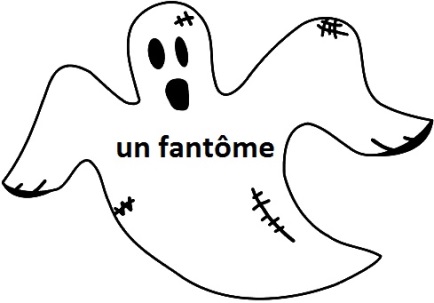 ska vi gå ut i kväll? (på franska: vi vår ut i kväll)Wilhelm och Nicole går ni ut på fredag?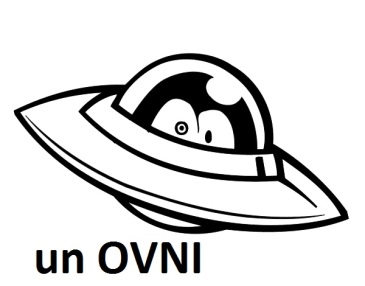 Stefan går alltid ut på lördagarSaga ser spökentror du på spöken?tjejerna i klassen tror på spökenAlexander tror på JultomtenMoa och Moa, ser ni spöket därborta?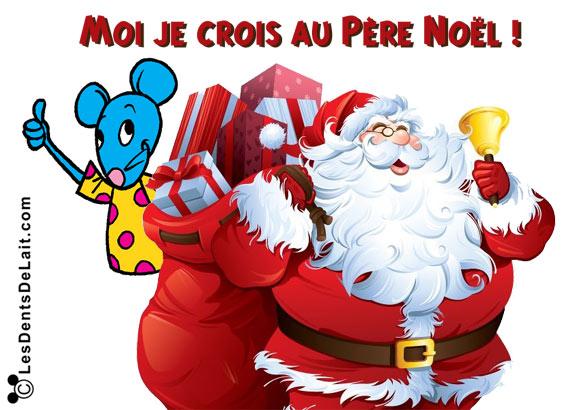 Isak tror inte på Jultomtenmen Christopher och Elias, ni tror på UFON (OVNIS) eller hur?när Simon sover, tar Linn ett kort på SimonMaja vill ha en glass med persikosmakEllen åker till Sundsvall i morgonalla elever kommer på torsdagkommer ni också?lärarna ser att Olivia och Monika sover men de säger ingenting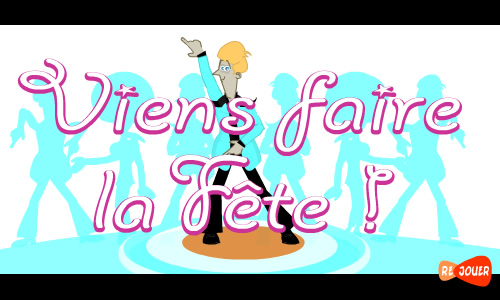 vad gör ni? säger Emelievi gör ingenting, jo vi sovervill ni komma på festen på söndag?nej, vi kan inte och vi vill inte kommajag tror att ni vill men ni säger inte alltvad säger du?Sacha vill komma men hon säger att han inte vet om hon har tidOlivia och Isak går på bio i kväll, Linn vill komma också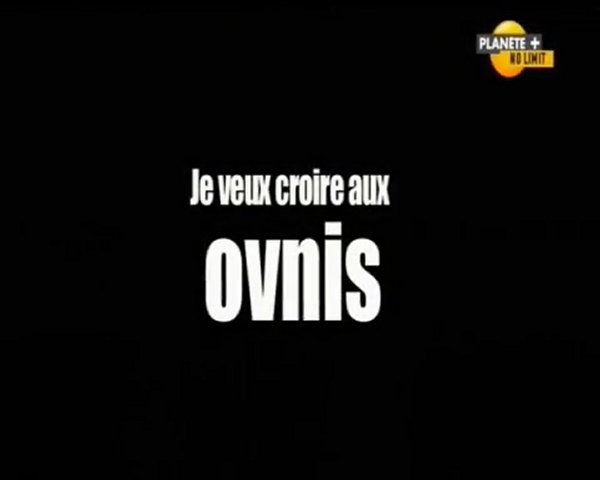 hur mår ni, Elias och Julian?vi mår bra, tackWidad säger att han sover för mycketsortir=gå utcroire=troprendre=tavoir=sejetuilnousvousilspouvoir=kunnavenir=kommavouloir=viljadire=sägajetuilnousvousils